§1603.  Imprisonment for crime of murder1.  Sentence.   A person convicted of the crime of murder must be sentenced to imprisonment for life or for any term of years that is not less than 25.  The sentence of the court must specify the length of the sentence to be served and must commit the person to the Department of Corrections.[PL 2019, c. 113, Pt. A, §2 (NEW).]2.  Factors of domestic violence or victim's age or pregnancy.   In setting a term of imprisonment pursuant to subsection 1, the court shall assign special weight to each of the following 3 factors as they relate to the sentencing procedure in section 1602, subsection 2:A.  That the victim is a child who had not in fact attained 6 years of age at the time the crime was committed;  [PL 2019, c. 113, Pt. A, §2 (NEW).]B.  That the victim is a woman whom the convicted individual knew or had reasonable cause to believe to be in fact pregnant at the time the crime was committed; and  [PL 2019, c. 113, Pt. A, §2 (NEW).]C.  That the victim is a family or household member as defined in Title 19‑A, section 4102, subsection 6, paragraphs A to E or a dating partner as defined in Title 19‑A, section 4102, subsection 4 who is a victim of domestic violence committed by the convicted individual.  [PL 2023, c. 465, §15 (AMD).]This subsection may not be construed to restrict a court in setting a term of imprisonment from considering the age of the victim in other circumstances when relevant.[PL 2023, c. 465, §15 (AMD).]SECTION HISTORYPL 2019, c. 113, Pt. A, §2 (NEW). PL 2021, c. 647, Pt. B, §34 (AMD). PL 2021, c. 647, Pt. B, §65 (AFF). PL 2023, c. 465, §15 (AMD). The State of Maine claims a copyright in its codified statutes. If you intend to republish this material, we require that you include the following disclaimer in your publication:All copyrights and other rights to statutory text are reserved by the State of Maine. The text included in this publication reflects changes made through the First Regular and First Special Session of the 131st Maine Legislature and is current through November 1. 2023
                    . The text is subject to change without notice. It is a version that has not been officially certified by the Secretary of State. Refer to the Maine Revised Statutes Annotated and supplements for certified text.
                The Office of the Revisor of Statutes also requests that you send us one copy of any statutory publication you may produce. Our goal is not to restrict publishing activity, but to keep track of who is publishing what, to identify any needless duplication and to preserve the State's copyright rights.PLEASE NOTE: The Revisor's Office cannot perform research for or provide legal advice or interpretation of Maine law to the public. If you need legal assistance, please contact a qualified attorney.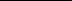 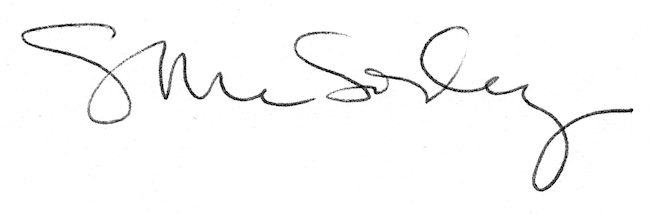 